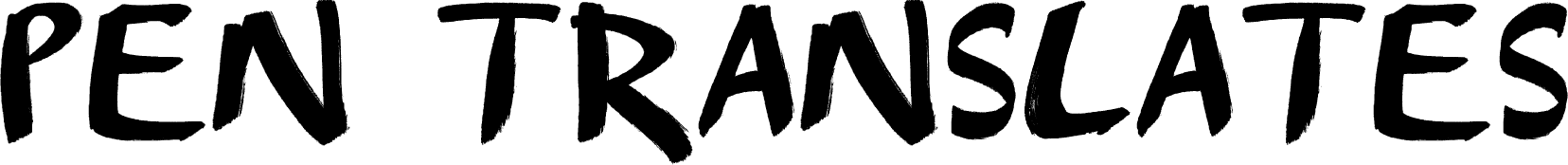 Pro-forma BudgetPro-forma BudgetPublisher:ProjectForecast income streams:£ SalesOther income (specify)Grants - excluding this application (specify):Total income forecast0 Forecast costs:PrintDistributionMarketingTranslation costs (to which this application refers, should match box 5i)Other costs (specify)Other costs (specify)Other costs (specify)Total costs forecast0 Forecast net surplus/(deficit)0 